REGULAR MEETING JANUARY 15, 2014A Regular Meeting of the Town Board of the Town of Hampton, County of Washington and the State of New York was held at the Town Hall, 2629 State Route 22A, Hampton, New York on the 15th day of January, 2014.  PRESENT:    David K. O’Brien----------Supervisor	           Tamme Taran--------------Councilwoman                         David Jensen---------------Councilman	           Donald Sady----------------Councilman	           Andrea Sweeney-----------Councilwoman                       Rebecca Jones--------------Town Clerk  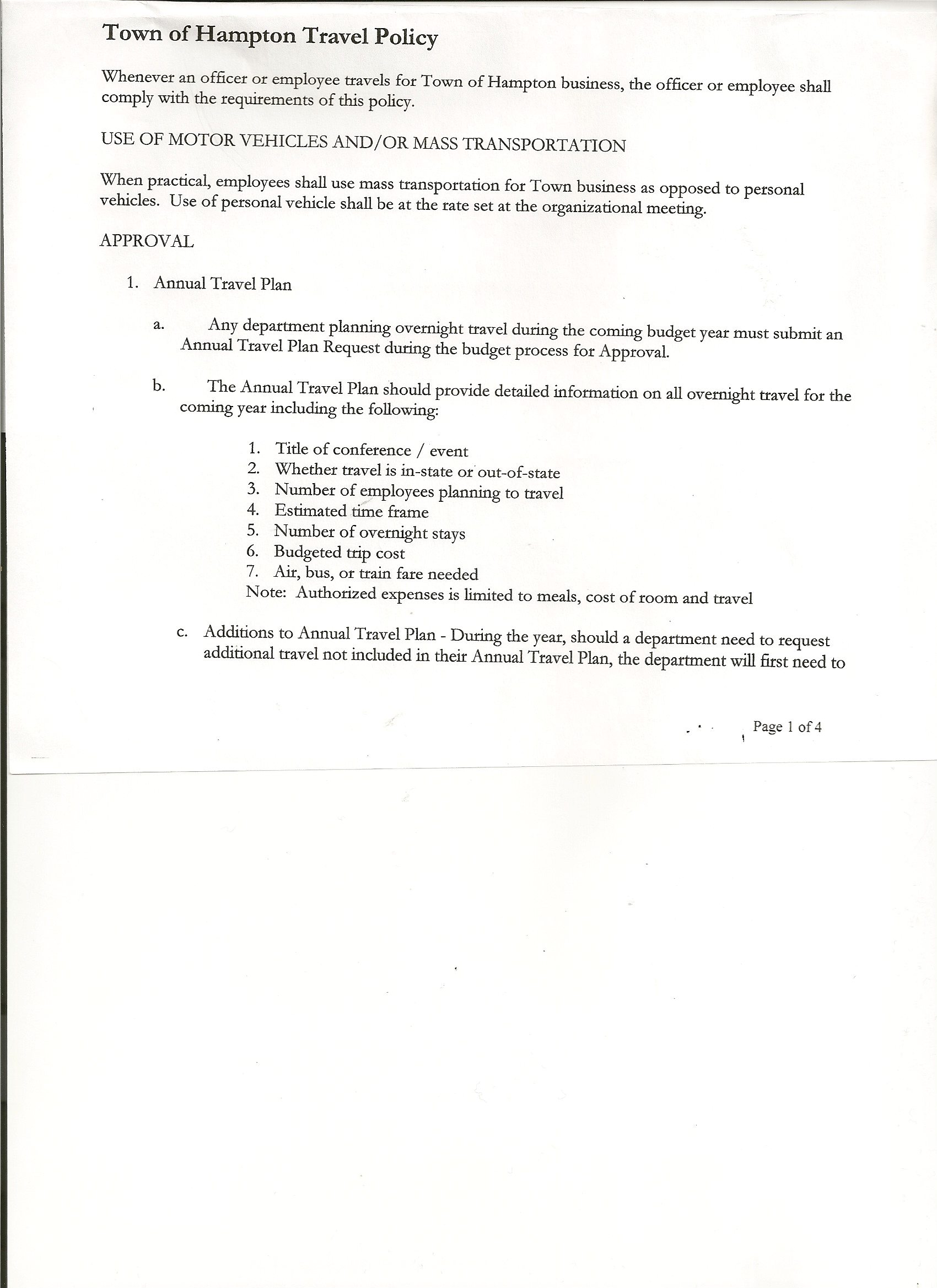  	           Herbert Sady, Jr.-----------Highway SuperintendentPlanning Board Member(s):   none present  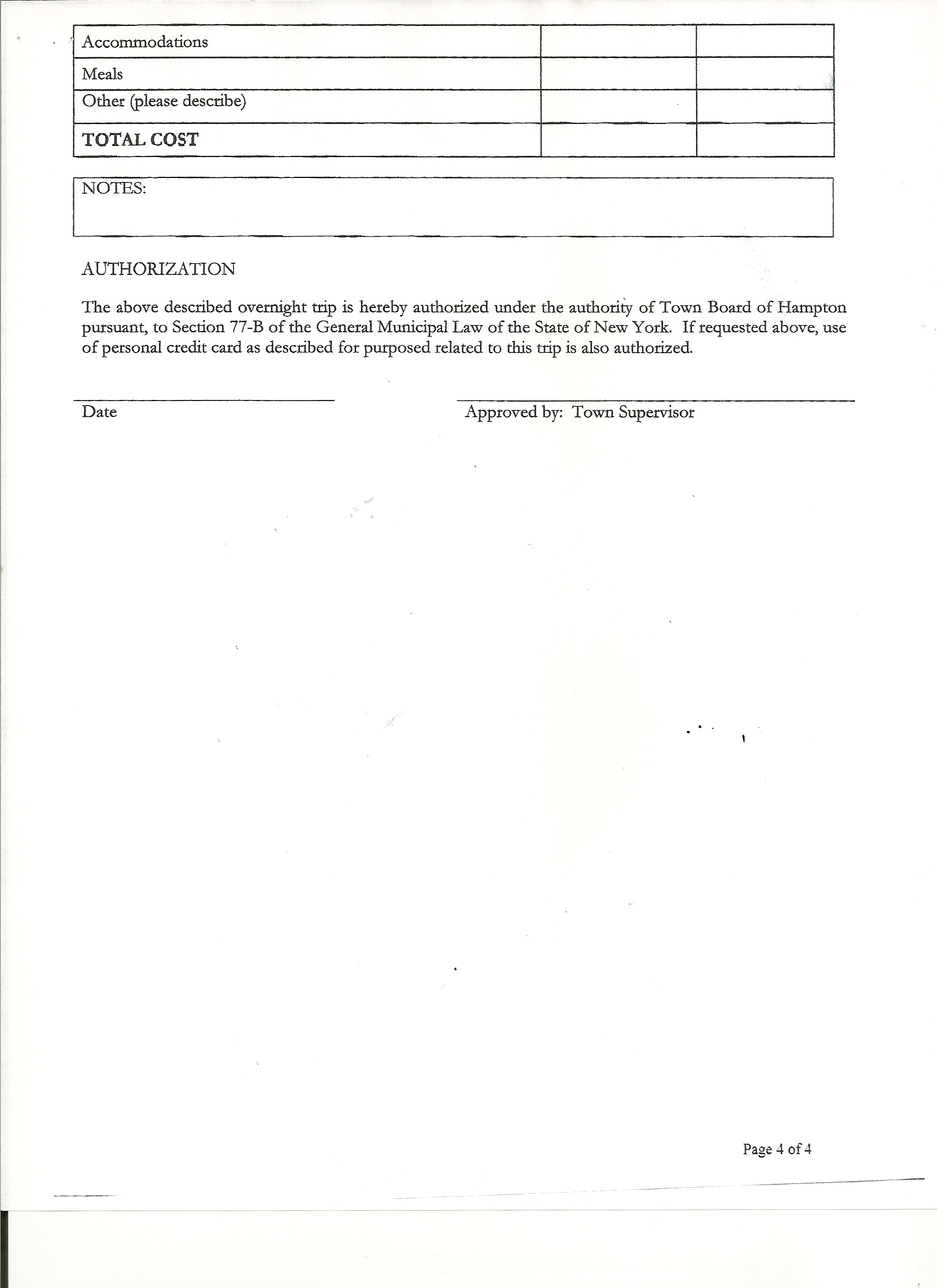 Also present: Derek Liebig, Whitehall Times Reporter;   The meeting was called to order by Supervisor O’Brien at 7:32 pm followed by the Pledge of Allegiance.  Locations of Fire Exits were given. RESOLUTION NO. 7-2014APPROVAL OF THE MINUTESOn a motion of Councilwoman Taran, seconded by Councilman Jensen, the following resolution was  ADOPTED:   Ayes  5       O’Brien, Taran, Jensen, Sady, Sweeney                       Nays  0RESOLVED that the Regular Town Board Minutes for December 18th, 2013 and the Special Town Board Minutes for January 2nd, 2014 be accepted.Bonnie Hawley, Planning Board Chair submitted Planning Board report, which was read by Supervisor O’Brien…a copy is attached.Draft of proposed updated Mobile Home Ordinance has been sent to the Town Attorney for reviewPlanning Board will be working on an application form and check list to go with theMobile Home OrdinanceWelcoming new alternate member Dianne SofiaLarry Carman, Dog Control Officer submitted his report, which was read by Supervisor O’Brien…a copy is attached.  Herbert Sady, Jr., Highway Superintendent gave his report:plowing and sanding roadsThank you to Malcolm Pratt for taking care of both sides of Hampton, while Nate Saxton was out for a couple of days with his wife having their second baby.doing maintenance on equipment  ordered another 40 ton of salt andanother 100 yards of winter sandTOWN BOARD MEETINGJANUARY 15, 2014         PAGE 2OTHER HIGHWAY INFORMATIONOn December 23rd, on the Swamp Road…incident between Town Truck and another truck owned by Hubbard Bros., Inc.  involving outside mirrors on both vehicles.  Quote for repair to Hubbard Bros. truck was $1605.72.  Town Insurance Company Adjuster approved paying half of the quote…bill has been submitted to the Town Board for the remainder.RESOLUTION NO. 8-2014BUDGET AMENDMENTOn a motion of Councilwoman Taran, seconded by Councilman Sady, the following resolution was ADOPTED by Roll Call Vote:  Supervisor O’Brien               AYE                                                   Councilwoman Sweeney       AYE                                		   Councilman Sady                  AYE				   Councilwoman Taran            AYE				   Councilman Jensen               AYERESOLVED the following Budget Amendments to the General Fund is approved:Increase Garage Contractual Expense A5132.4 in the amount of $1974.95Increase State Retirement A9010.8 in the amount of $3998.00Decrease Contingent Fund A1990.4 in the amount of $5972.95RESOLUTION NO. 9-2014BUDGET AMENDMENTOn a motion of Councilman Sady, seconded by Councilwoman Sweeney, the following resolution was ADOPTED by Roll Call Vote:  Supervisor O’Brien           	AYE                                                   Councilwoman Sweeney 	 AYE                                		   Councilman Sady             	 AYE				   Councilwoman Taran      	 AYE				   Councilman Jensen            	 AYERESOLVED the following Budget Amendment to the Highway Fund is approved:Increase State Retirement DA9010.8 in the amount of $2435.00Decrease Machinery Contractual Expense DA5130.4 in the amount of $2435.00RESOLUTION NO. 10-2014APPROVAL OF SUPERVISOR’S MONTHLY REPORTOn a motion of Councilman Jensen, seconded by Councilwoman Taran, the following resolution was ADOPTED     Ayes  5         O’Brien, Taran, Jensen, Sady, Sweeney                               Nays  0RESOLVED the Supervisor’s Monthly report be accepted as submitted for DECEMBER 2013                                   11/30/13                                                                                      12/31/13ACCOUNT            BALANCE           RECEIPTS           DISBURSEMENTS          BALANCEGeneral Fund           $  61928.26         $  4139.08                 $    24981.72            $      41085.62Highway Fund         $  41058.08         $        2.83                 $    18151.49	        $      22909.42  Equipment Reserve $  64155.83          $       5.45                  $            0.00            $      64161.28Building Fund          $   1258.99          $      90.11                 $            0.00            $        1349.10Fire #1                      $ 15155.00          $       0.00                  $    15155.00            $              0.00Fire #2                      $   2270.50          $       0.00                  $      2270.50            $              0.00Totals                      $185826.66          $  4237.47                  $   60558.71            $    129505.42All Board Members present signed Supervisor’s Report.TOWN BOARD MEETINGJANUARY 15, 2014         PAGE 3The Supervisor’s Report for the Year 2013 was given out to Board Members for their information and review.                                 01/01/13                                                                                     12/31/13 ACCOUNT           BALANCE            RECEIPTS        DISBURSEMENTS       BALANCEGeneral Fund           $  31626.66          $  121030.98           $   111573.74            $  41083.90Highway Fund         $    6222.05          $  205620.79           $   188933.42	        $  22909.42  Equipment Reserve $  74214.68          $          72.79           $     10126.19            $  64161.28Building Fund         $    1180.89          $      5482.26            $      5314.07            $    1349.08Fire #1                     $         0.00           $    27813.00            $    27813.00            $          0.00Fire #2                     $         0.00           $      4541.00           $       4541.00            $          0.00Totals                     $ 113244.28          $  364560.82           $   348301.42            $ 129503.68Fire Department .… Councilman Jensen and Councilwoman Taran will work with Fire Department on a new lease. RESOLUTION NO. 11-2014MOTION BY:  COUNCILMAN SADYSECONDED BY: COUNCILMAN JENSENTITLE:	RESOLUTION INTRODUCING PROPOSED LOCAL LAW         TO RESCHEDULE THE DATE FOR HEARING COMPLAINTS                           BY THE BOARD OF ASSESSMENT REVIEWWHEREAS, pursuant to Section 512 of the Real Property Tax Law of the State of New York, the Town Board (the “Board”) of the Town of Hampton (the “Town”) has the authority to adopt a local law rescheduling the date for hearing complaints by the Board of Assessment Review pursuant to Real Property Tax Law Section 512; andWHEREAS, the Board finds that this law is necessary to coordinate the hearing date with the schedule of the Town’s assessor who also works with neighboring municipalities in Washington County; andWHEREAS, a local law has been drafted to reschedule such date for hearing of complaints.NOW, THEREFORE BE IT RESOLVED by the Town Board of the Town of Hampton as follows:Section 1.	A public hearing shall be scheduled for the consideration of the proposed Local Law to be held by the Town Board February 19th, 2014 at 7:25 pm. TOWN BOARD MEETINGJANUARY 15, 2014         PAGE 4Section 2.	The Town Clerk is directed to post and publish a notice of said public hearing in The Granville Sentinel and The Whitehall Times at least five (5) days before the hearing.Section 3.	This resolution shall take effect immediately.DATED:  January 15, 2014	   Supervisor O’Brien             	 AYE                                                   Councilwoman Sweeney 	 AYE                                		   Councilman Sady             	 AYE				   Councilwoman Taran      	 AYE				   Councilman Jensen            	 AYECopy of Full Value Tax Rates for Washington County handed out to Board members for their info…tax rates are for the 2013 School and 2014 Town/County.Health Insurance….Child Health Care Plusif an employer does not pay 100% of health insurance cost, then children are eligible for Child Health Care Plus, which also includes vision and dental plans….working on getting Nate Saxton’s children on this program. Other options were discussed that may be available for Nate and spouse and Malcolm…will continue to work on and discuss at future meeting.RESOLUTION NO. 12-2014HEALTH  INSURANCE  CONTRIBUTIONOn a motion of Councilwoman Taran, seconded by Councilman Sady, the following resolution was ADOPTED     	       Ayes  5         O’Brien, Taran, Jensen, Sady, Sweeney                               Nays  0RESOLVED that all employees will contribute to the cost of their health insurance as follows:	15%  single	20%  double	25%  familyJustice Court Audit was reviewed and completed.Town Clerk Audit was reviewed and completed.Both were found to be all correct and records were maintained accurately.Four properties are up for foreclosure in Hampton.TOWN BOARD MEETINGJANUARY 15, 2014         PAGE 5RESOLUTION NO. 13-2014COMPENSATE DEPUTY TAX COLLECTOROn a motion of Councilman Jensen, seconded by Councilwoman Sweeney, the following resolution was ADOPTED by Roll Call Vote:  Supervisor O’Brien               AYE                                                   Councilwoman Sweeney       AYE                                		   Councilman Sady                  AYE				   Councilwoman Taran            AYE				   Councilman Jensen               AYERESOLVED that the Deputy Tax Collector be paid an hourly rate of $10.00 for time spent on tax collecting duties.The Town Clerk’s report for December 2013 was submitted to the Board.  The Town Clerk had Board Members review and sign bank reconciliation statements for Town Clerk Account and Special Town Clerk Account dated December 31, 2013.RESOLUTION NO. 14-2014CELL PHONE POLICYOn a motion of Councilwoman Taran, seconded by Councilman Jensen, the following resolution was ADOPTED     	       Ayes  5         O’Brien, Taran, Jensen, Sady, Sweeney                               Nays  0RESOLVED that upon review by the Town Board, the above policy is approved for 2014.RESOLUTION NO. 15-2014AUTHORIZE TO PRE-PAY ITEMS         MOTION BY:         COUNCILMAN DONALD SADYSECONDED BY:   COUNCILMAN DAVID JENSENTITLE:   RESOLUTION AUTHORIZING THE TOWN SUPERVISOR TO PAY BILLS                         IN ORDER TO AVOID PENALTIES AND INTERESTWHEREAS, the Town has determined that due to certain bills being due prior to the Town Board Audit of bills,AND WHEREAS, the Town Board is desirous of avoiding late fees, penalties and interest and maintain its good credit standing,NOW THEREFORE, BE IT RESOLVED:            That the Town Board of Hampton hereby authorizes the Supervisor to approve the payment of bills before audit if in the reasonable discretion of the Supervisor, it is necessary to do so to avoid any costs, penalties, interest or termination of service. The supervisor may pay claims for public utilities, postage, freight and express charges, before they are audited.  The term “public utilities” includes electric, gas, water, sewer and telephone services and the purchase of fuel oil.  All claims must be presented for audit at the next regular board meeting audit. The claimant and the town officer incurring or approving these claims are jointly and severally liable for any amount disallowed upon audit.TOWN BOARD MEETINGJANUARY 15, 2014         PAGE 6BE IT FURTHER RESOLVED: That the Town Board is not required by law to pre- audit payments of fixed salaries, compensation of officers or employees, principal and interest indebtedness, or amounts coming due on certain contracts     BE IT FURTHER RESOLVED that in the absence of the Supervisor, the Deputy Supervisor is authorized to review the bills and make the determination to authorize payment for the same reason.BE IT FURTHER RESOLVED that the Town Clerk is hereby authorized and directed to add the following policy to the policy manual/employee handbook for the Town of Hampton.DATED:  January 15, 2014	Supervisor O’Brien		AYE				Councilwoman Sweeney        AYE				Councilman Sady		AYE				Councilwoman Taran		AYE				Councilman Jensen		AYERESOLUTION NO. 16-2014AUDIT OF CLAIMSOn a motion of Councilwoman Taran, seconded by Councilwoman Sweeney, the following resolution was ADOPTED             Ayes  5       O’Brien, Taran, Jensen, Sady, Sweeney                                		        Nays  0RESOLVED that the bills have been reviewed by the Town Board and are authorized for payment in the following amounts.	General Fund 		No. 1 through No. 22          	  $    4542.63 	Highway Fund 	No. 1 through No. 14 	 	  $  10744.01 	Total both funds					   $ 15286.64RESOLUTION NO. 17-2014TAX COLLECTOR YEARLY REPORTOn a motion of Councilman Sady, seconded by Councilwoman Taran, the following resolution was ADOPTED            	        Ayes  5       O’Brien, Taran, Jensen, Sady, Sweeney                                		        Nays  0RESOLVED that the Tax Collector’s Yearly Report be accepted as submitted.Received back a signed copy of the Fair Haven Fire Department Contract for 2014.On a motion of Councilwoman Taran, seconded by Councilman Jensen, the meeting adjourned at 9:52pm.   All in favor Aye.Respectfully submitted,Rebecca S. Jones, RMCTown ClerkSPECIAL MEETING  JANUARY 24, 2014A Special Meeting of the Town Board of the Town of Hampton, County of Washington and the State of New York was held at the Town Hall, 2629 State Route 22A, Hampton, New York on the 24th day of January 2014.  PRESENT:    David K. O’Brien----------Supervisor                       Tamme Taran---------------Councilwoman                       David Jensen----------------Councilman           Donald Sady----------------Councilman-came at 8:10pm	           Andrea Sweeney-----------Councilwoman                       Rebecca Jones--------------Town Clerk  Also present: Darlene Sady, Town Justice, Kim Perry,Budget Officer/Bookkeeper and Justin Perry, President of Hampton Fire Department came at 7:15pm.The Special Meeting of the Town Board was called to order by Supervisor O’Brien at 7:03 pm followed by the Pledge of Allegiance.  Locations of Fire Exits were given.Health Insurance…Supervisor O’Brien continuing to work on proposal for Nate Saxton and spouse and Malcolm Pratt.  Child Health Care Plus for Nate’s dependents has been set up.Supervisor O’Brien and Fred Wilson have been working on the fireproof storage room in the basement.Supervisor O’Brien appointed an Audit Committee consisting of Councilman David Jensen and Councilwoman Andrea Sweeney to do a mini (small) audit every quarter on the Town Clerk; Town Justice; Tax Collector and Bookkeeper.The following Audits were completed at this meeting.  Town Justice Audit completed by Councilwoman Tamme Taran and Supervisor David O’BrienBookkeeper Audit completed by Councilman David Jensen and Councilwoman Andrea Sweeney andTax Collector Audit was completed by Supervisor David O’BrienSupervisor O’Brien has spoke with Justin Perry and Michael Stark regarding the lease for the firehouse.  Justin Perry, new President of the Hampton Fire Department came before the board at this meeting….had several questions regarding the “new” lease.  He feels the new lease is “too complicated”.  He and the Town Board Members went over the proposed “new lease”…omitted some items.  Justin is going to review and discuss the proposed lease with the Fire Department membership and report back to the town board.TOWN BOARD MEETING       JANUARY 24, 2014         PAGE 2 RESOLUTION NO. 18-2014MEDICAL INSURANCEOn a motion of Councilman Sady, seconded by Councilwoman Sweeney, the following resolution was ADOPTED             Ayes  5        O’Brien, Taran, Jensen, Sady, Sweeney                                 		        Nays  0RESOLVED  that the Town will only provide a single or two person medical policy, it will not provide a family plan. On a motion of Councilwoman Taran, seconded by Councilman Sady the meeting adjourned at 8:21 pm.   All in favor Aye.Respectfully submitted,Rebecca S. Jones, RMCTown Clerk